第四届全球半导体产业（重庆）博览会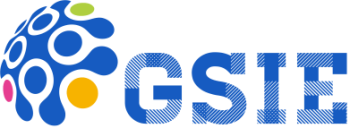 The 4th Global Semiconductor Indestry (Chongqing）Expo第四届未来半导体产业发展大会单位参会报名表时间：2022年6月29-30日                     地点：重庆国际博览中心单位名称单位名称单位地址单位地址联系人联系人职位职位手机号手机号电子邮箱电子邮箱会议安排会议安排编号会议内容会议内容会议内容会议内容会议内容时间时间会议安排会议安排1主会场主会场主会场主会场主会场6.29上午6.29上午会议安排会议安排2集成电路设计论坛集成电路设计论坛集成电路设计论坛集成电路设计论坛集成电路设计论坛6.29下午6.29下午会议安排会议安排3封装测试论坛封装测试论坛封装测试论坛封装测试论坛封装测试论坛6.29下午6.29下午会议安排会议安排4智能汽车芯片论坛智能汽车芯片论坛智能汽车芯片论坛智能汽车芯片论坛智能汽车芯片论坛6.30上午6.30上午会议安排会议安排5智能手机芯片论坛智能手机芯片论坛智能手机芯片论坛智能手机芯片论坛智能手机芯片论坛6.30上午6.30上午会议安排会议安排6川渝半导体产业投资对接会川渝半导体产业投资对接会川渝半导体产业投资对接会川渝半导体产业投资对接会川渝半导体产业投资对接会6.30下午6.30下午参会人员信息参会人员信息参会人员信息参会人员信息参会人员信息参会人员信息参会人员信息参会人员信息参会人员信息参会人员信息姓名职务职务职务电话电话电子邮箱电子邮箱电子邮箱入座会议（填写编号即可）根据新冠防疫要求，所有参会人员须身份实名登记，请您完整详细填写《单位参会报名表》后递交组委会，做好日程安排准时参会。组委会将与贵单位取得联系并确定参会人员信息。时间：2022年6月29-30日  地点：重庆国际博览中心报道流程：出示身份证+渝康码通过安检、测体温→报到处签到→领取参会证→进入会议室咨询组委会：王女士18883191601  邮箱1248554892@qq.com 根据新冠防疫要求，所有参会人员须身份实名登记，请您完整详细填写《单位参会报名表》后递交组委会，做好日程安排准时参会。组委会将与贵单位取得联系并确定参会人员信息。时间：2022年6月29-30日  地点：重庆国际博览中心报道流程：出示身份证+渝康码通过安检、测体温→报到处签到→领取参会证→进入会议室咨询组委会：王女士18883191601  邮箱1248554892@qq.com 根据新冠防疫要求，所有参会人员须身份实名登记，请您完整详细填写《单位参会报名表》后递交组委会，做好日程安排准时参会。组委会将与贵单位取得联系并确定参会人员信息。时间：2022年6月29-30日  地点：重庆国际博览中心报道流程：出示身份证+渝康码通过安检、测体温→报到处签到→领取参会证→进入会议室咨询组委会：王女士18883191601  邮箱1248554892@qq.com 根据新冠防疫要求，所有参会人员须身份实名登记，请您完整详细填写《单位参会报名表》后递交组委会，做好日程安排准时参会。组委会将与贵单位取得联系并确定参会人员信息。时间：2022年6月29-30日  地点：重庆国际博览中心报道流程：出示身份证+渝康码通过安检、测体温→报到处签到→领取参会证→进入会议室咨询组委会：王女士18883191601  邮箱1248554892@qq.com 根据新冠防疫要求，所有参会人员须身份实名登记，请您完整详细填写《单位参会报名表》后递交组委会，做好日程安排准时参会。组委会将与贵单位取得联系并确定参会人员信息。时间：2022年6月29-30日  地点：重庆国际博览中心报道流程：出示身份证+渝康码通过安检、测体温→报到处签到→领取参会证→进入会议室咨询组委会：王女士18883191601  邮箱1248554892@qq.com 根据新冠防疫要求，所有参会人员须身份实名登记，请您完整详细填写《单位参会报名表》后递交组委会，做好日程安排准时参会。组委会将与贵单位取得联系并确定参会人员信息。时间：2022年6月29-30日  地点：重庆国际博览中心报道流程：出示身份证+渝康码通过安检、测体温→报到处签到→领取参会证→进入会议室咨询组委会：王女士18883191601  邮箱1248554892@qq.com 根据新冠防疫要求，所有参会人员须身份实名登记，请您完整详细填写《单位参会报名表》后递交组委会，做好日程安排准时参会。组委会将与贵单位取得联系并确定参会人员信息。时间：2022年6月29-30日  地点：重庆国际博览中心报道流程：出示身份证+渝康码通过安检、测体温→报到处签到→领取参会证→进入会议室咨询组委会：王女士18883191601  邮箱1248554892@qq.com 根据新冠防疫要求，所有参会人员须身份实名登记，请您完整详细填写《单位参会报名表》后递交组委会，做好日程安排准时参会。组委会将与贵单位取得联系并确定参会人员信息。时间：2022年6月29-30日  地点：重庆国际博览中心报道流程：出示身份证+渝康码通过安检、测体温→报到处签到→领取参会证→进入会议室咨询组委会：王女士18883191601  邮箱1248554892@qq.com 根据新冠防疫要求，所有参会人员须身份实名登记，请您完整详细填写《单位参会报名表》后递交组委会，做好日程安排准时参会。组委会将与贵单位取得联系并确定参会人员信息。时间：2022年6月29-30日  地点：重庆国际博览中心报道流程：出示身份证+渝康码通过安检、测体温→报到处签到→领取参会证→进入会议室咨询组委会：王女士18883191601  邮箱1248554892@qq.com 根据新冠防疫要求，所有参会人员须身份实名登记，请您完整详细填写《单位参会报名表》后递交组委会，做好日程安排准时参会。组委会将与贵单位取得联系并确定参会人员信息。时间：2022年6月29-30日  地点：重庆国际博览中心报道流程：出示身份证+渝康码通过安检、测体温→报到处签到→领取参会证→进入会议室咨询组委会：王女士18883191601  邮箱1248554892@qq.com 